H1-1.10-12. Hình ảnh CBGV nhân viên tham gia tập huấn Phòng cháy chữa cháy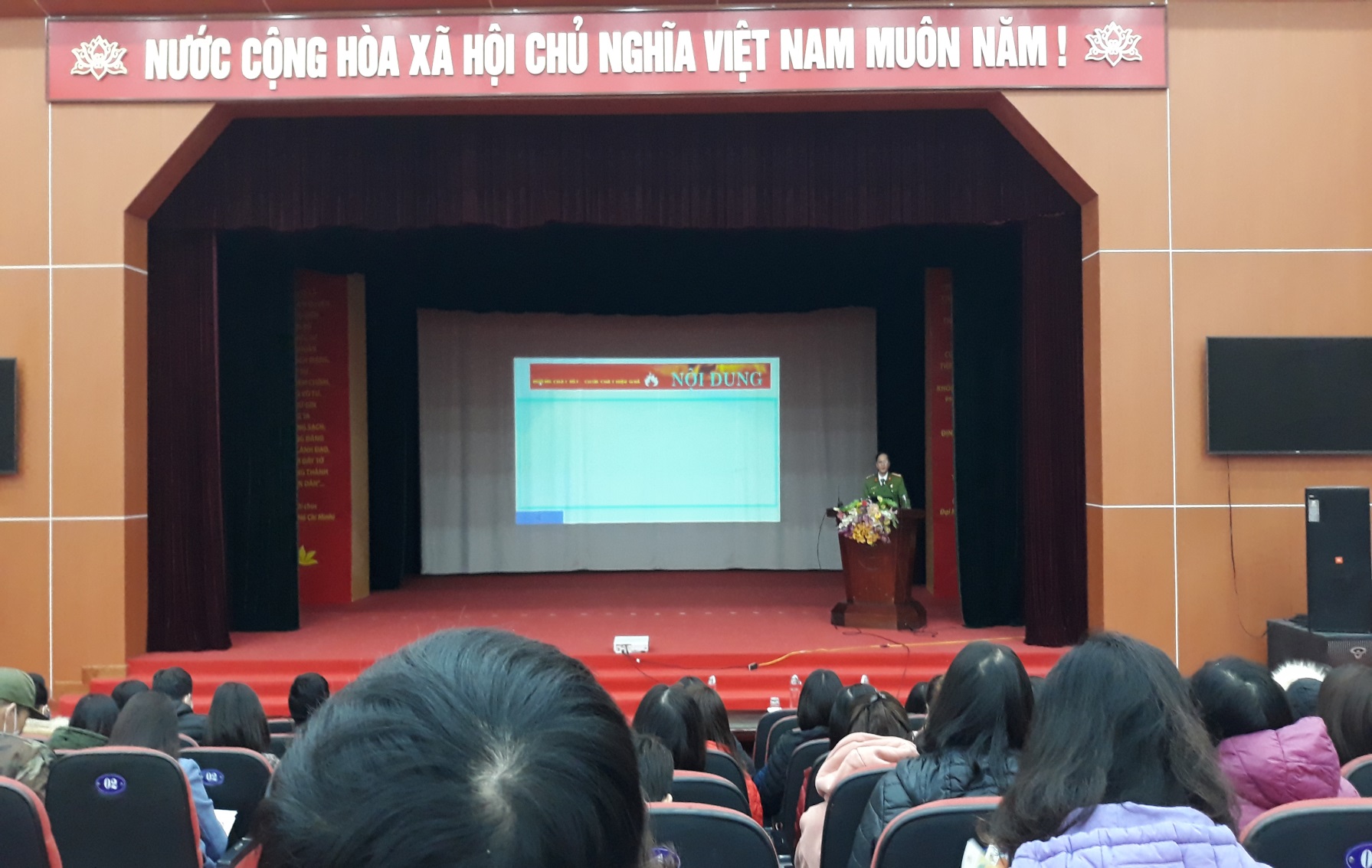 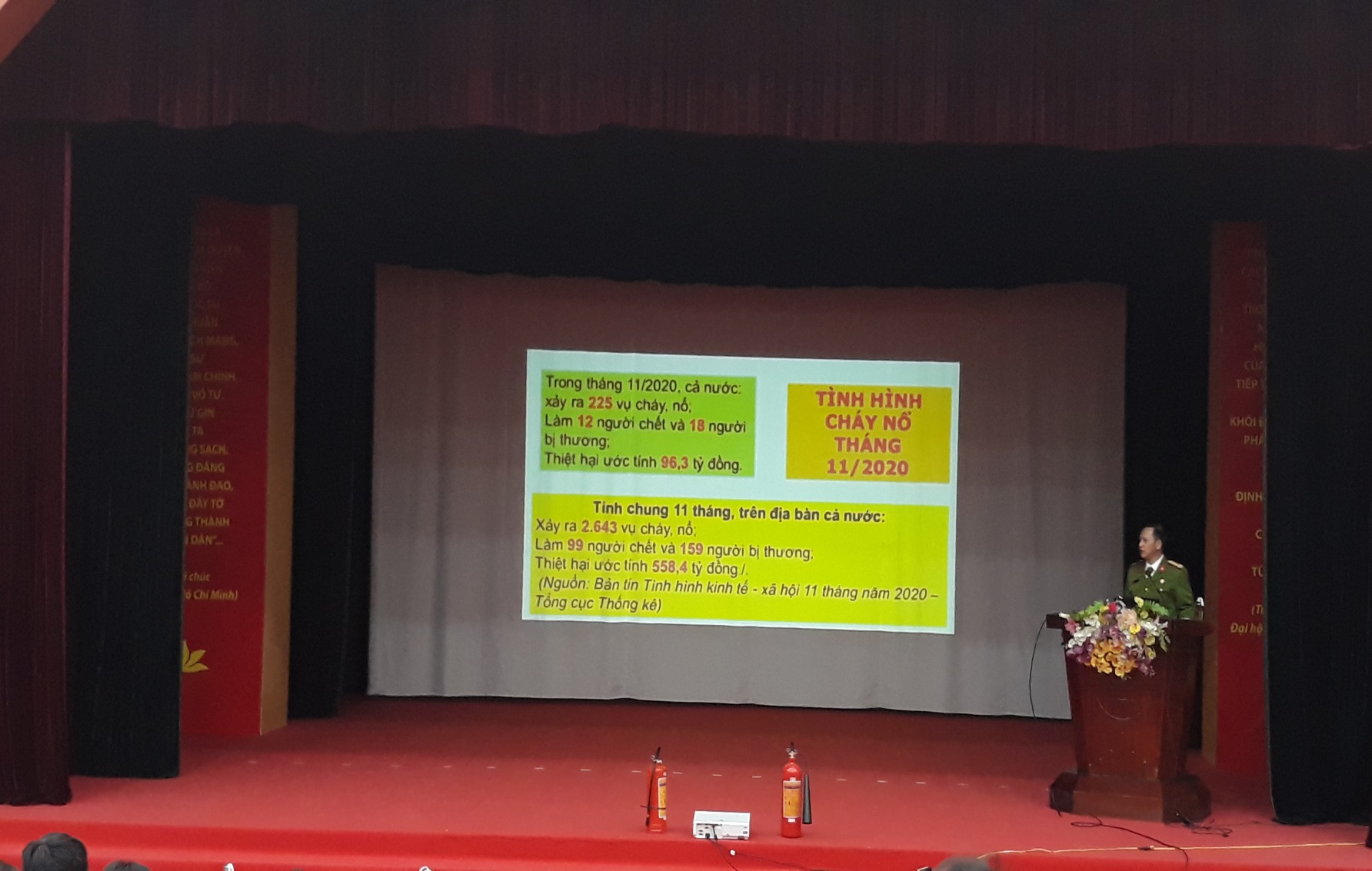 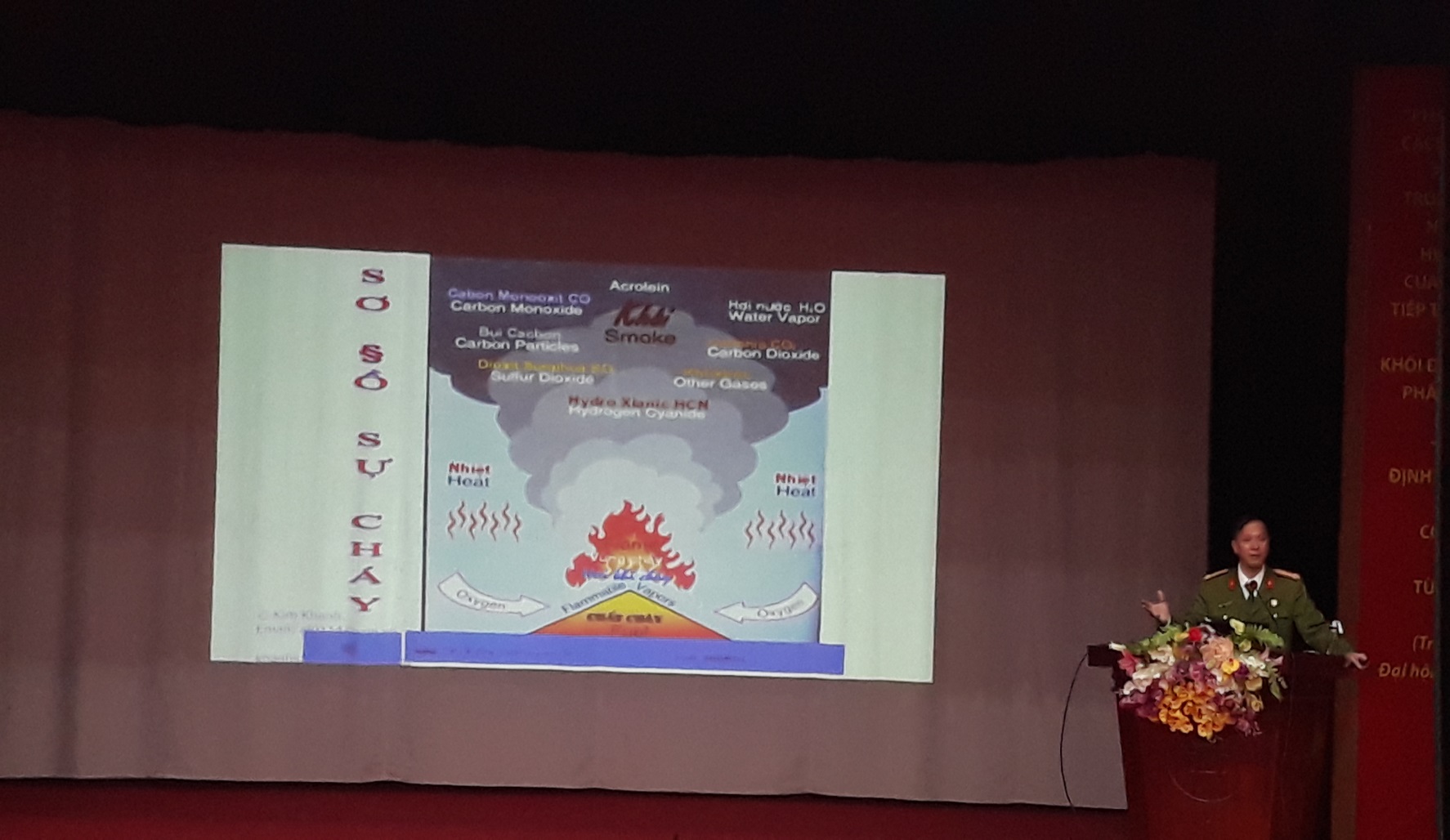 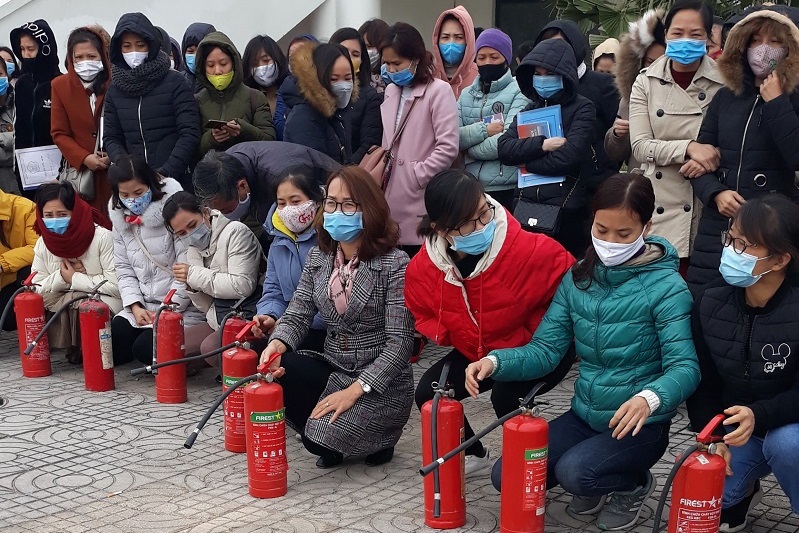 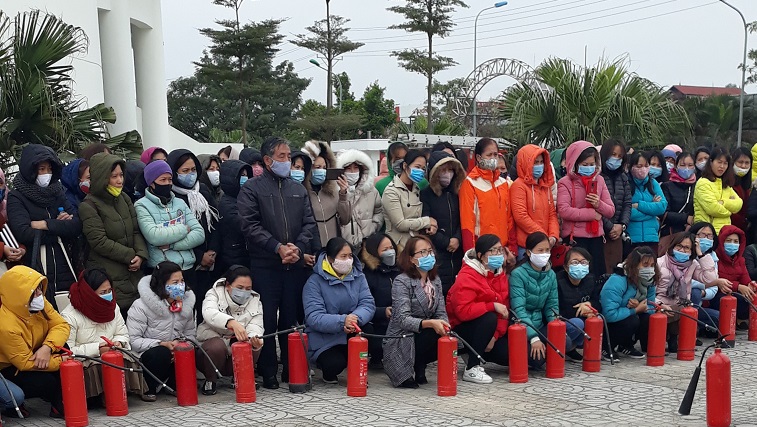 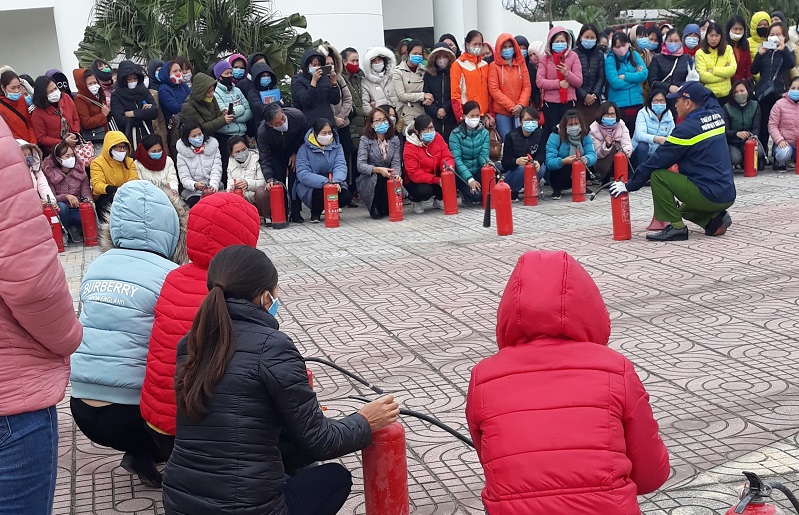 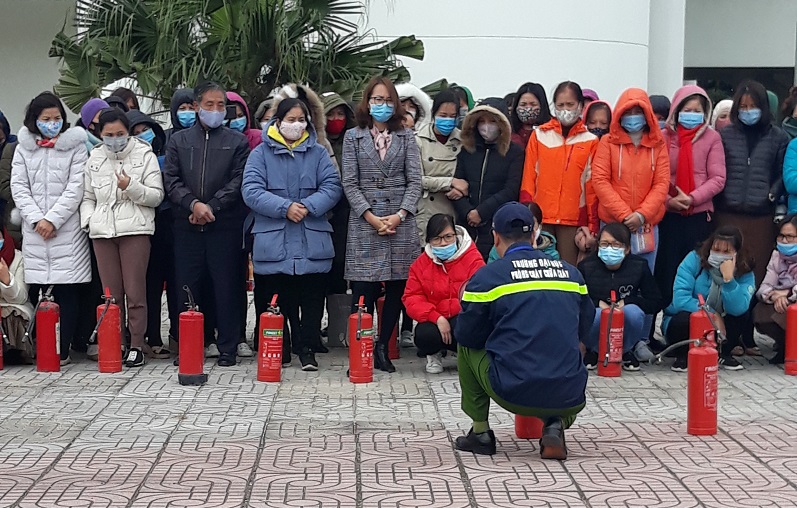 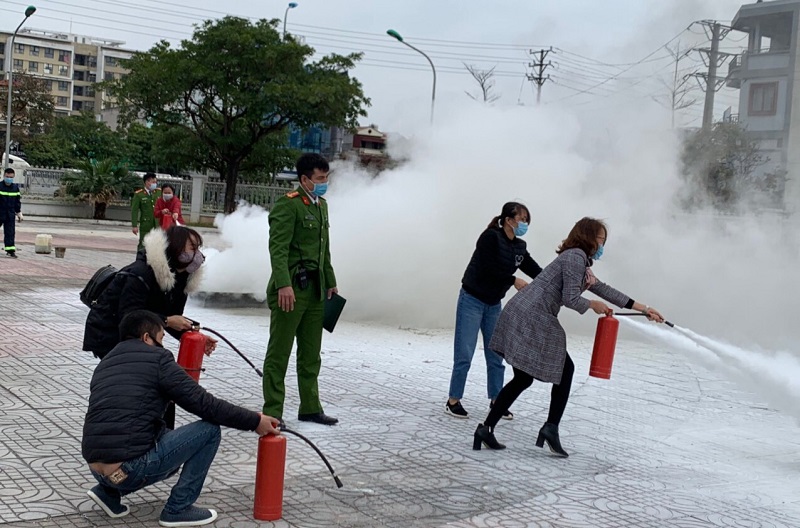 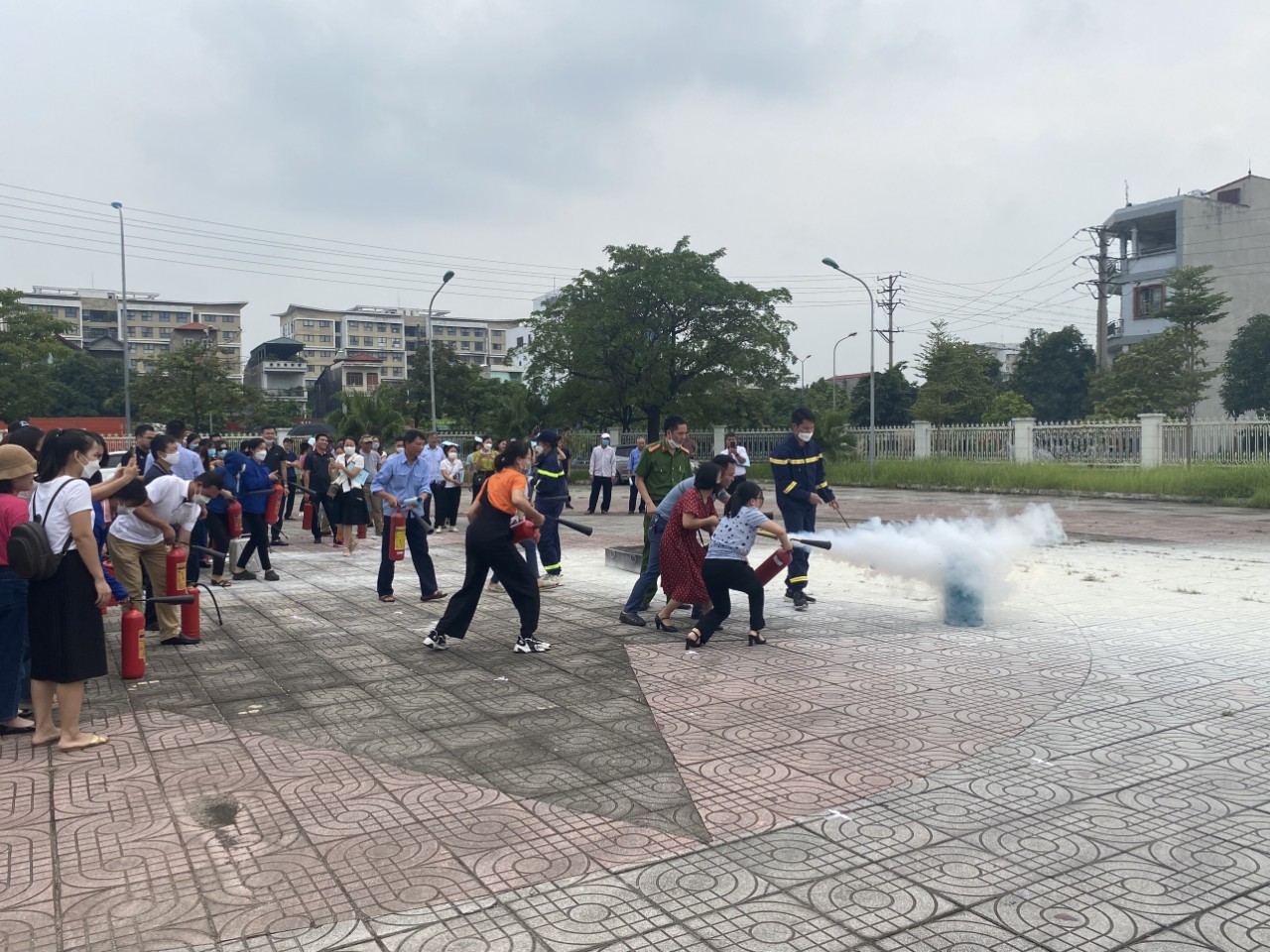 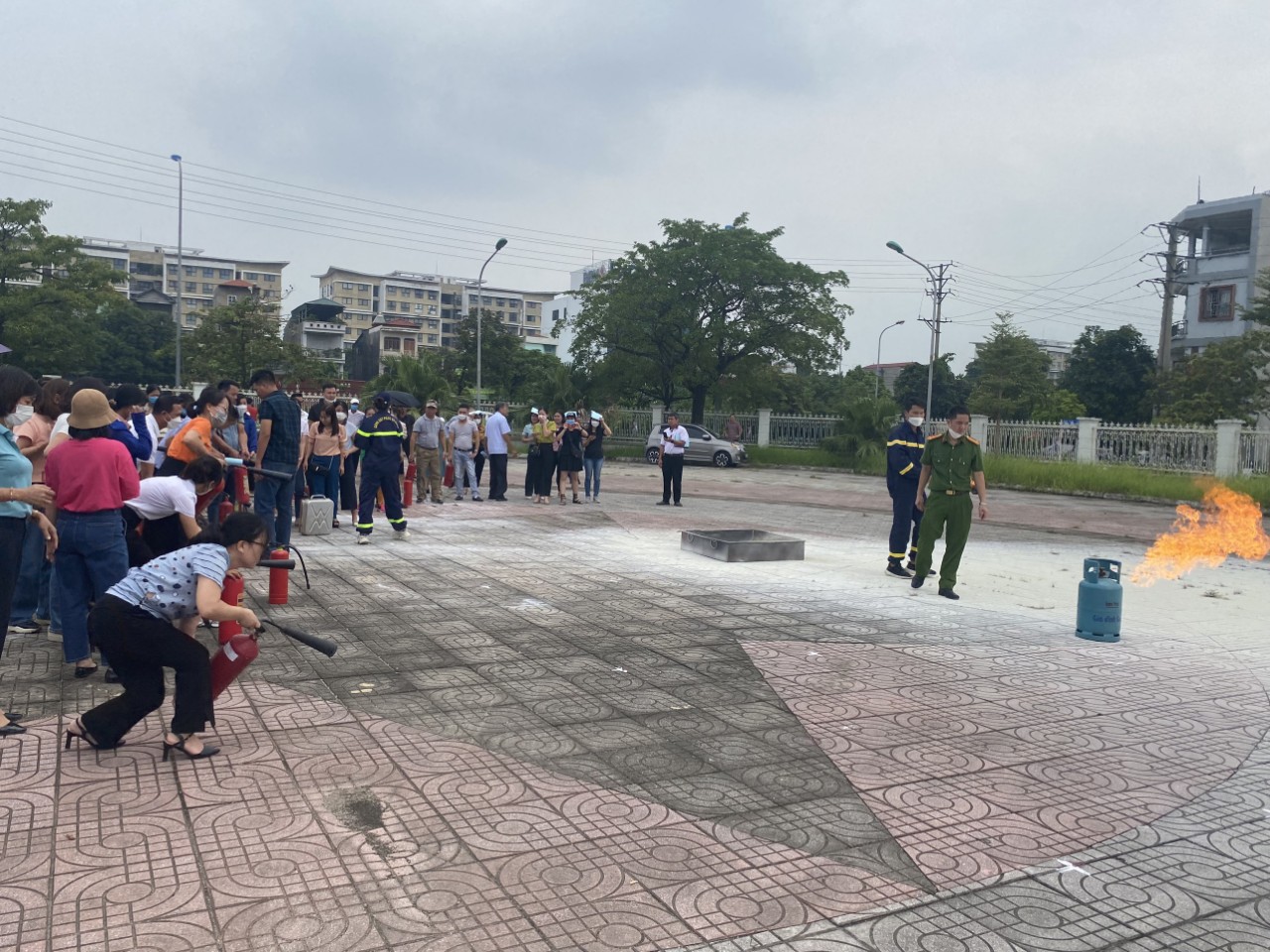 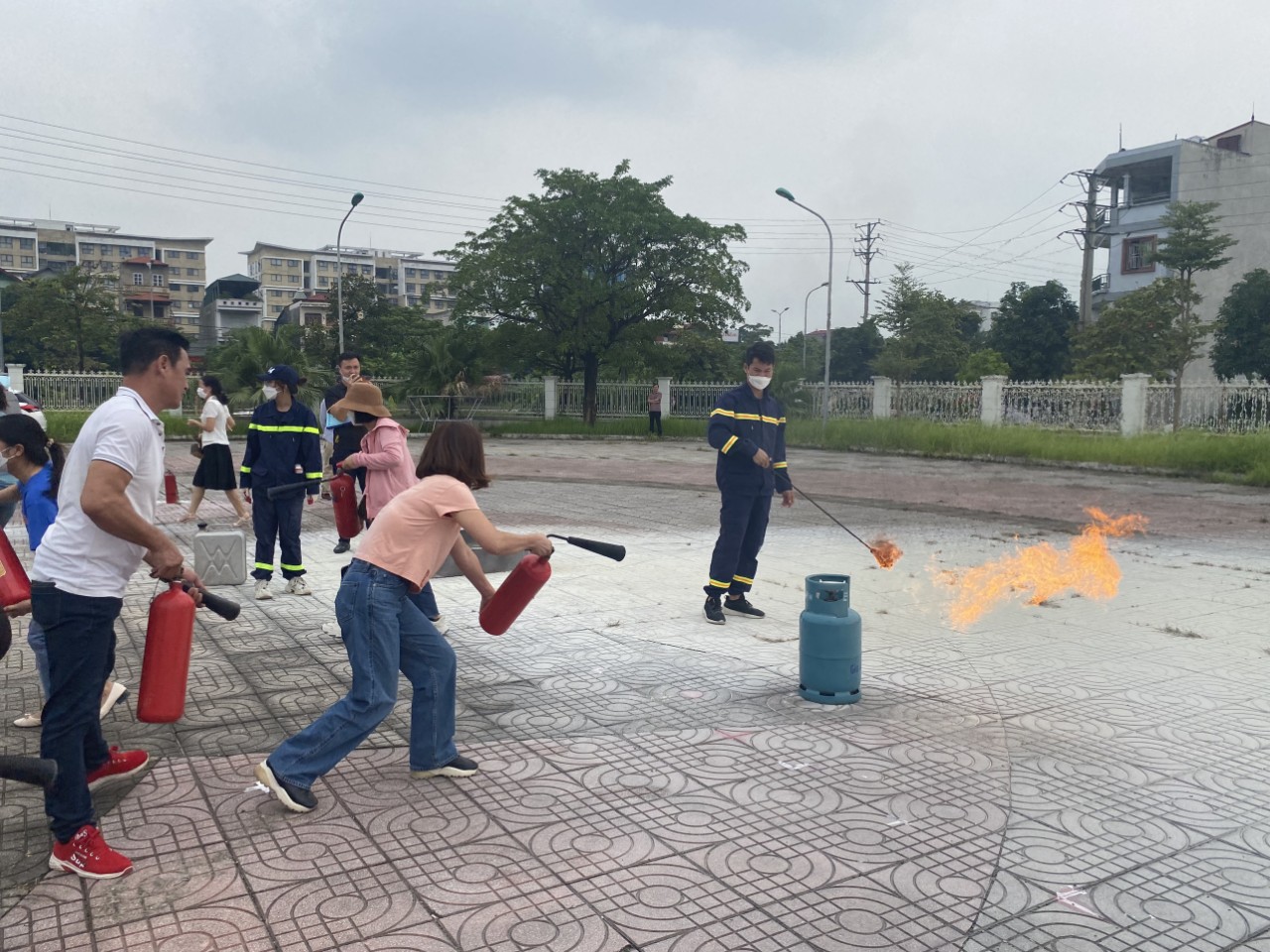 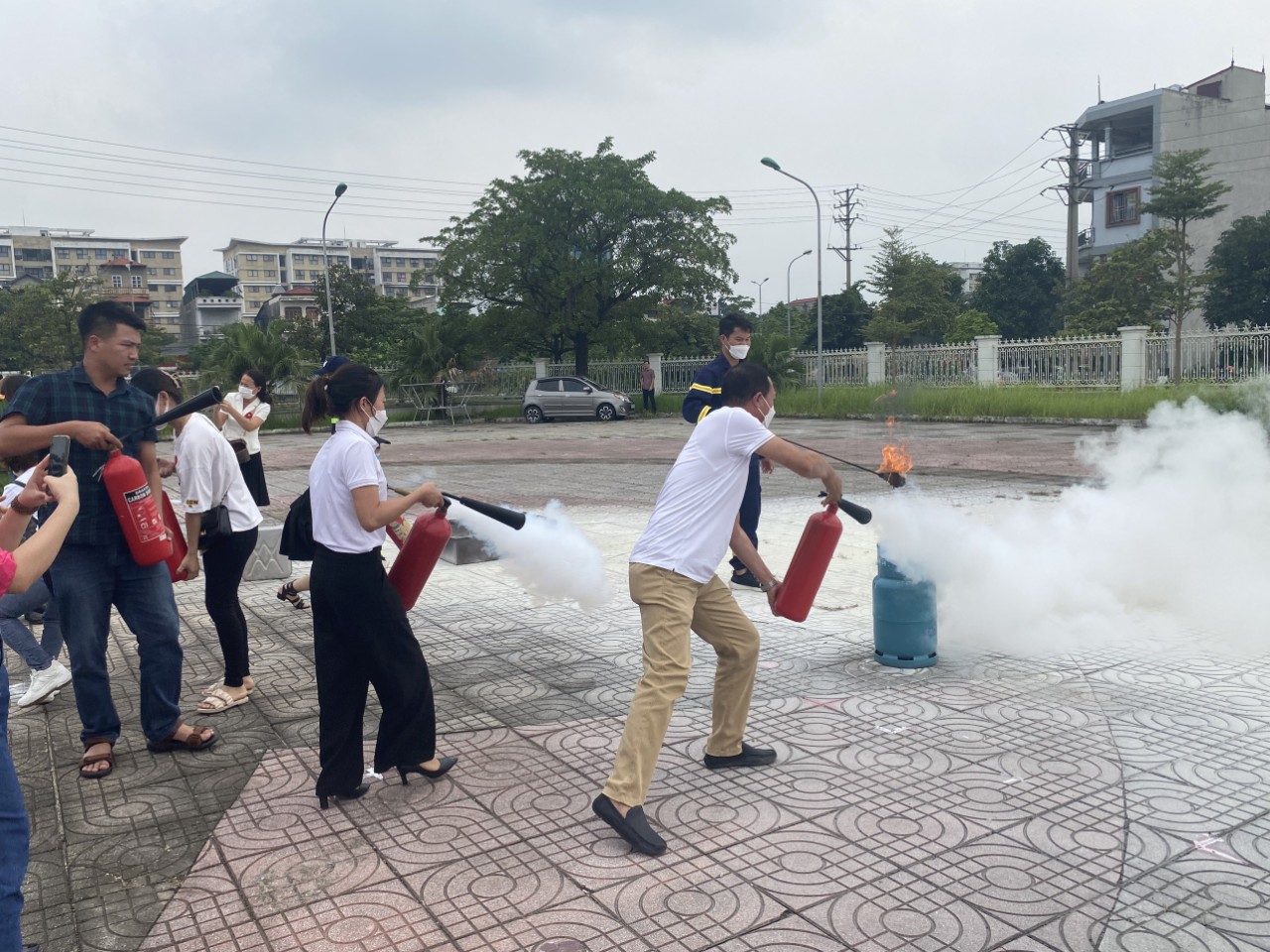 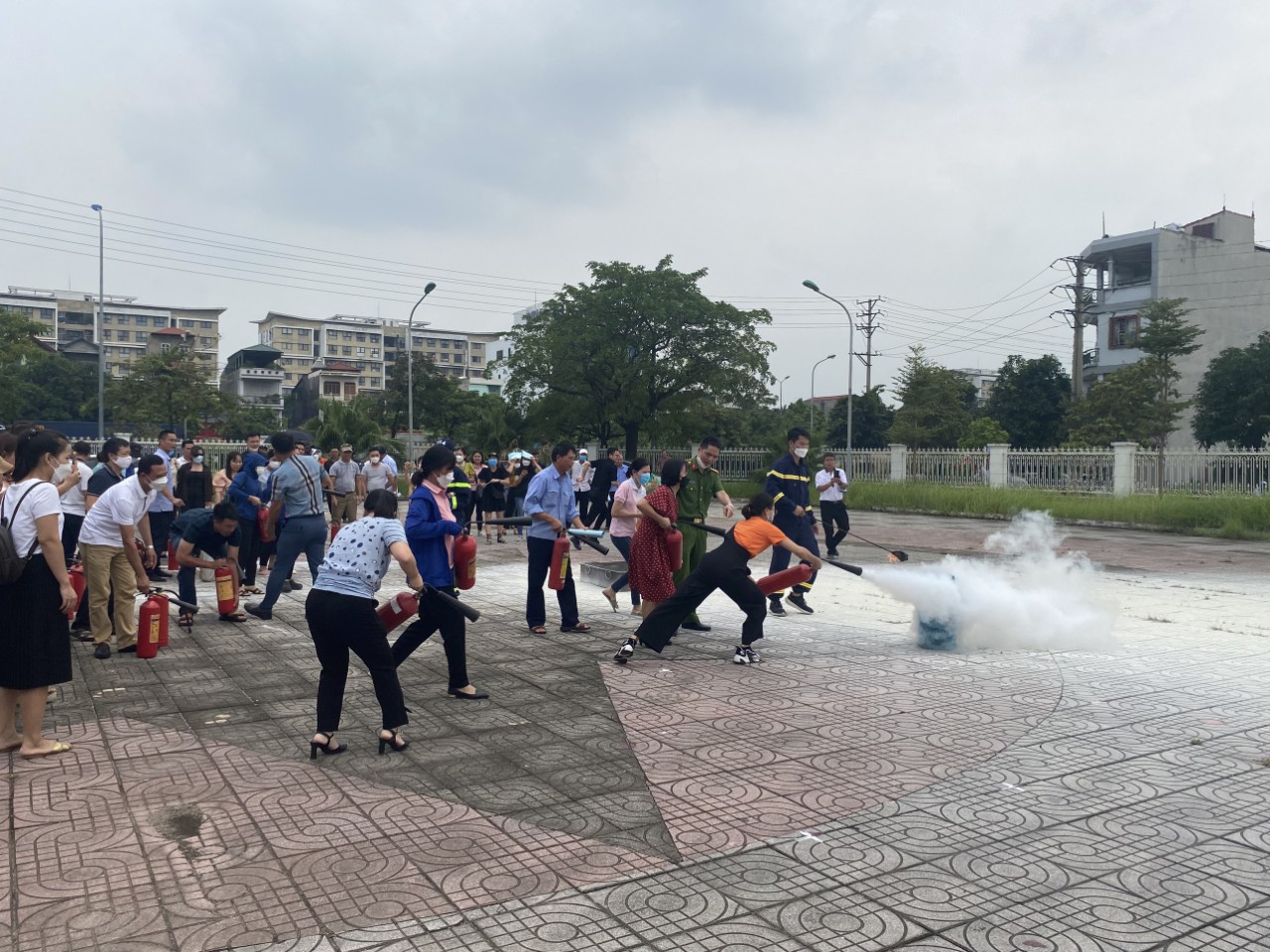 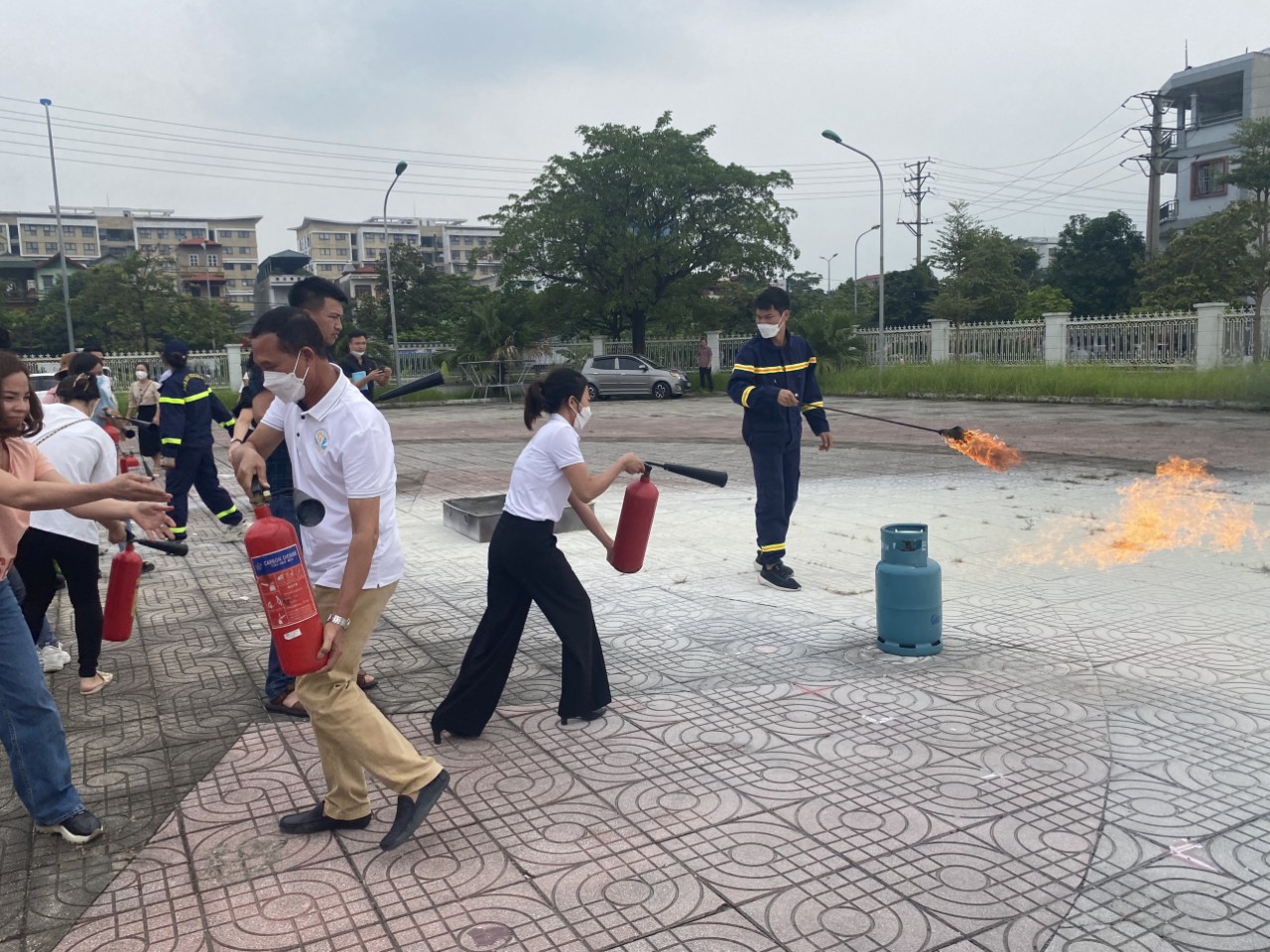 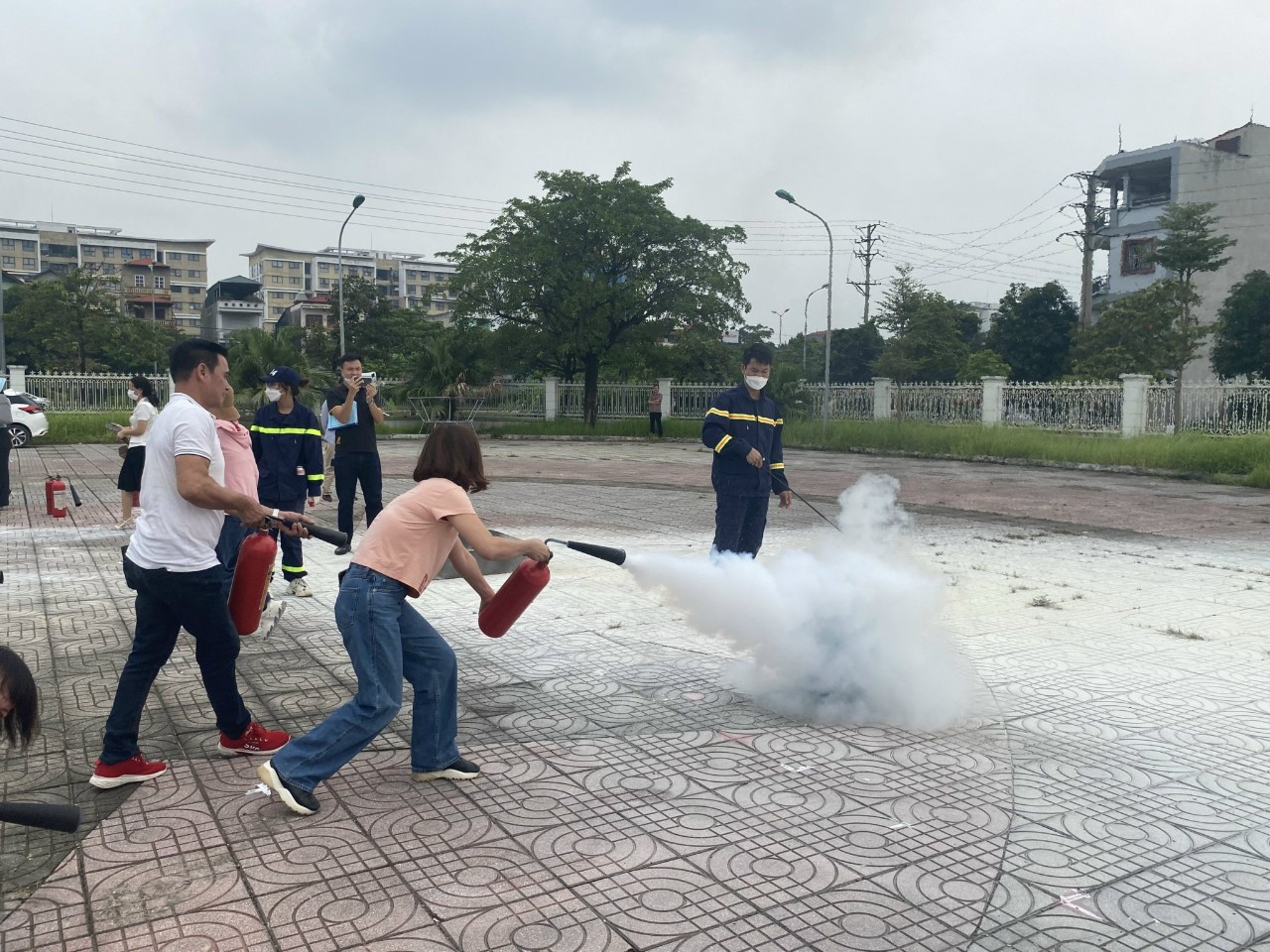 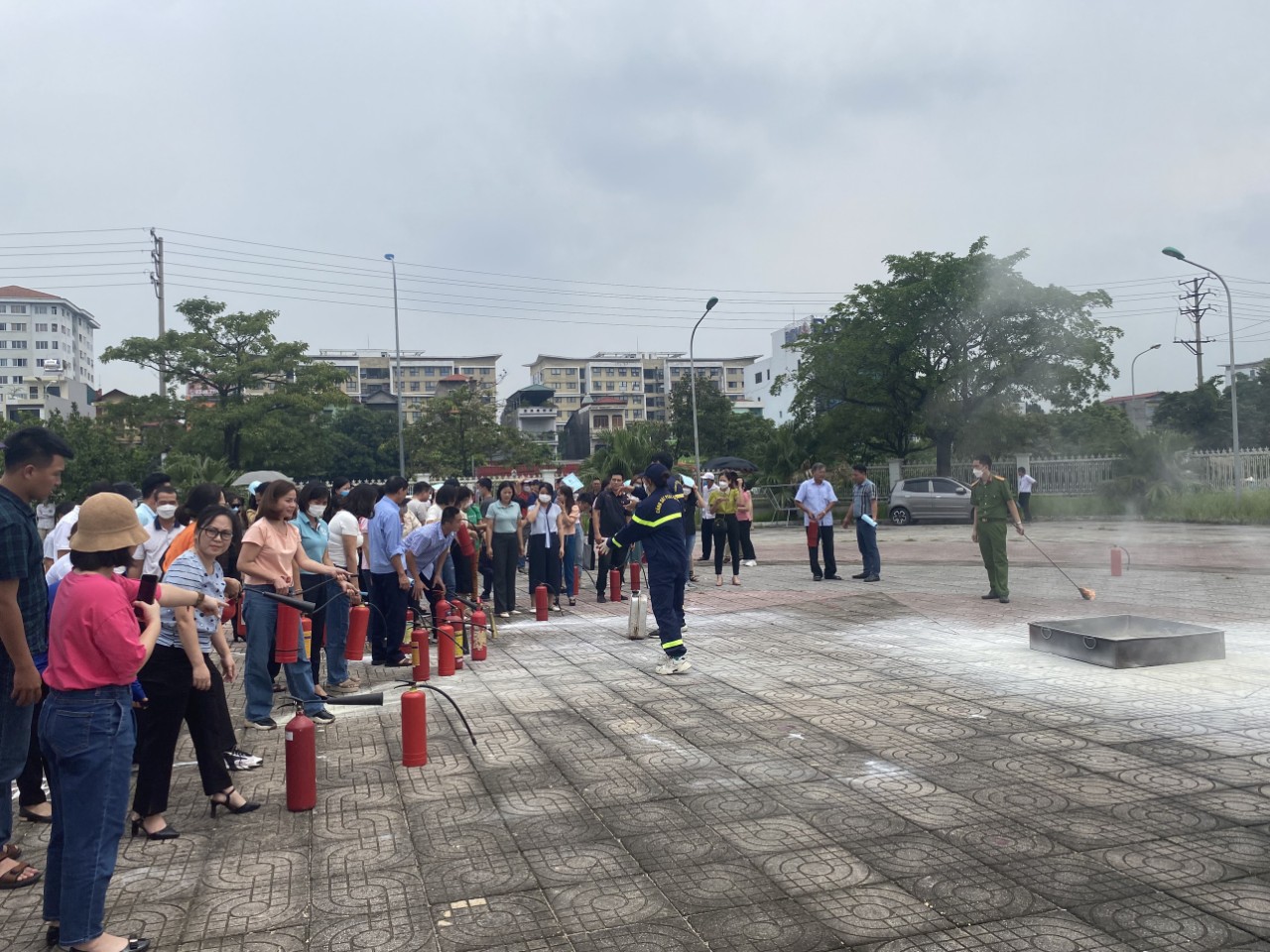 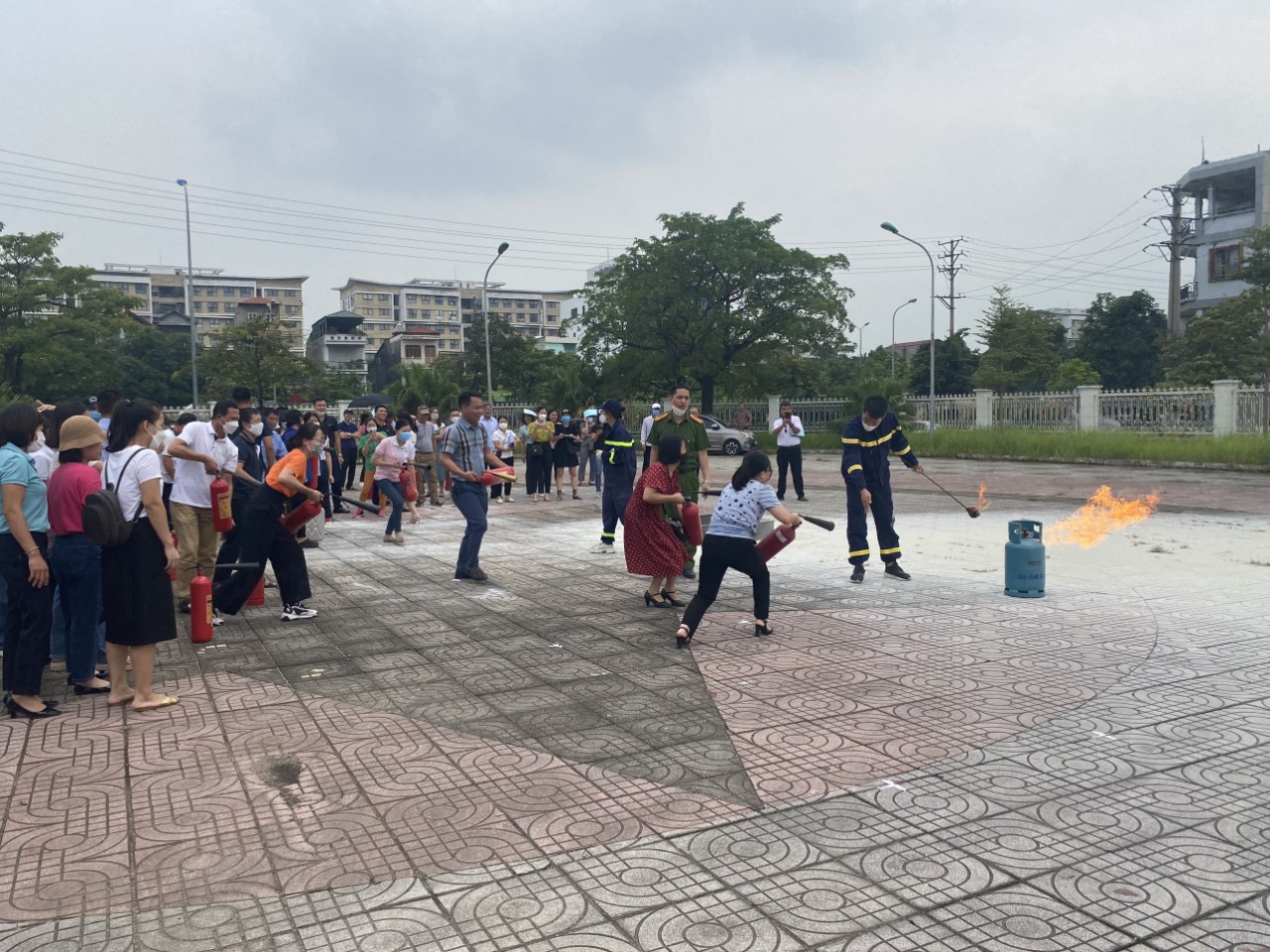 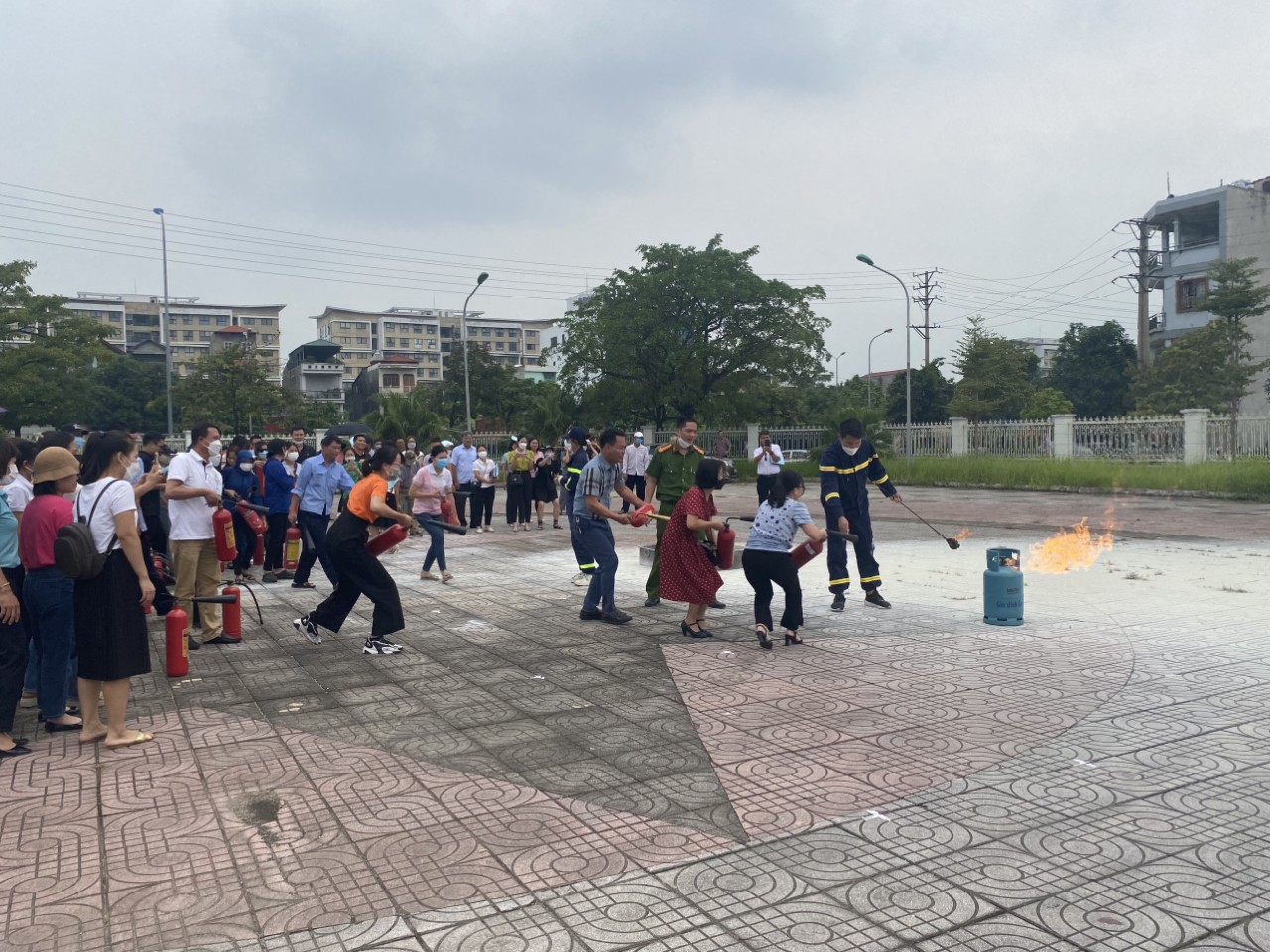 